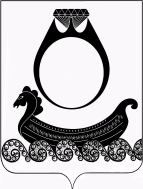 АДМИНИСТРАЦИЯ ГОРОДСКОГО ПОСЕЛЕНИЯ ПОСЁЛОК КРАСНОЕ-НА-ВОЛГЕ КРАСНОСЕЛЬСКОГО МУНИЦИПАЛЬНОГО РАЙОНА КОСТРОМСКОЙ ОБЛАСТИП О С Т А Н О В Л Е Н И Е«14»  ноября 2022 года                                                         №382О проведении аукциона на право заключениядоговора аренды земельного участка, государственнаясобственность на который не разграничена (ул. Луговая, з/у 56А)	Руководствуясь ст. 39.1, 39.11, 39.12 Земельного кодекса Российской Федерации, п. 2 ст. 3.3. Федерального закона от 25.10.2001 г. № 137-ФЗ «О введении в действие Земельного кодекса Российской Федерации», Уставом муниципального образования городского поселения поселок Красное-на-Волге  Красносельского муниципального района Костромской области, принимая во внимание отчет  ООО «Региональный центр оценки» об оценке  рыночной стоимости  размера ежегодной арендной платы за  земельный участок (№13229 от 24 октября 2022 г),  администрация  городского поселения поселок Красное-на-Волге Красносельского муниципального района Костромской области 	ПОСТАНОВЛЯЕТ: 1.  Провести аукцион, открытый по составу участников и форме подачи предложений о размере ежегодной арендной платы, на право заключения договора аренды земельного    участка из категории земель населенных пунктов, расположенного по адресу: Костромская область, Красносельский район, пгт.  Красное-на-Волге, ул. Луговая, з/у 56А, с кадастровым номером 44:08:090116:332, площадью 1241 кв. м., с разрешенным видом использования — предпринимательство.Начальный размер ежегодной арендной платы: 37000 рублей;Задаток за участие в аукционе: 7400 рублей.2. Установить параметры использования земельного участка в соответствии с Правилами землепользования и застройки городского поселения поселок Красное-на-Волге Красносельского муниципального района Костромской области, утвержденными постановлением администрации городского поселения поселок Красное-на-Волге Красносельского муниципального района Костромской области от 24.06.2021 года № 157.3. Победителем аукциона признается участник аукциона, предложивший наибольший размер ежегодной арендной платы за земельный участок.4.    Организатор торгов устанавливает время, место, порядок проведения аукциона, форму и сроки подачи заявок на участие в аукционе, порядок внесения и возврата задатка, величину повышения начальной цены предмета аукциона («шаг аукциона»).5.  Создать комиссию по проведению аукциона на право заключения договора аренды земельных участков, государственная собственность на которые не разграничена (приложение).6.  Настоящее постановление вступает в силу с даты его подписания и подлежит официальному опубликованию, а также размещению на официальном сайте администрации городского поселения поселок Красное-на-Волге Красносельского муниципального района Костромской области в информационно-телекоммуникационной сети «Интернет».Глава городского поселения                                    В.Н. Недорезов                                                                                                                        Приложение к                                                                   постановлению администрации городского поселения пос.  Красное-на-Волге                                                                                                                                                                                                                       Красносельского  муниципального района Костромской области                                                                     «14»  ноября  2022 г. №382                                                            Комиссия   по проведению аукциона по продаже права на заключение договора аренды земельных  участков, государственная собственность на которые не разграничена, на территории городского поселения   поселок Красное-на-Волге Красносельского муниципального района Костромской области          -  Недорезов Владимир Николаевич - глава городского поселения поселок Красное-на-Волге Красносельского муниципального района Костромской области, председатель комиссии;         - Мустафаева Ирина Дуйсеновна -  заместитель заведующего   отделом имущественных и земельных отношений администрации городского поселения поселок Красное-на-Волге Красносельского муниципального района Костромской области, секретарь комиссии.	Члены комиссии:	- Хоменко Людмила Владимировна - заведующий отделом имущественных и земельных отношений администрации городского поселения поселок Красное-на-Волге Красносельского муниципального района Костромской области;	- Дворецкая Оксана Владимировна - ведущий эксперт по правовому  обеспечению отдела городского хозяйства администрации городского поселения поселок Красное-на-Волге Красносельского муниципального района Костромской области;	- Всемирнова Елена Геннадьевна  -  председатель  Совета депутатов городского поселения поселок Красное-на-Волге Красносельского муниципального района Костромской области;         - Курочкина Людмила Анатольевна - заведующий   отделом архитектуры и градостроительства администрации городского поселения поселок Красное-на-Волге Красносельского муниципального района Костромской области.